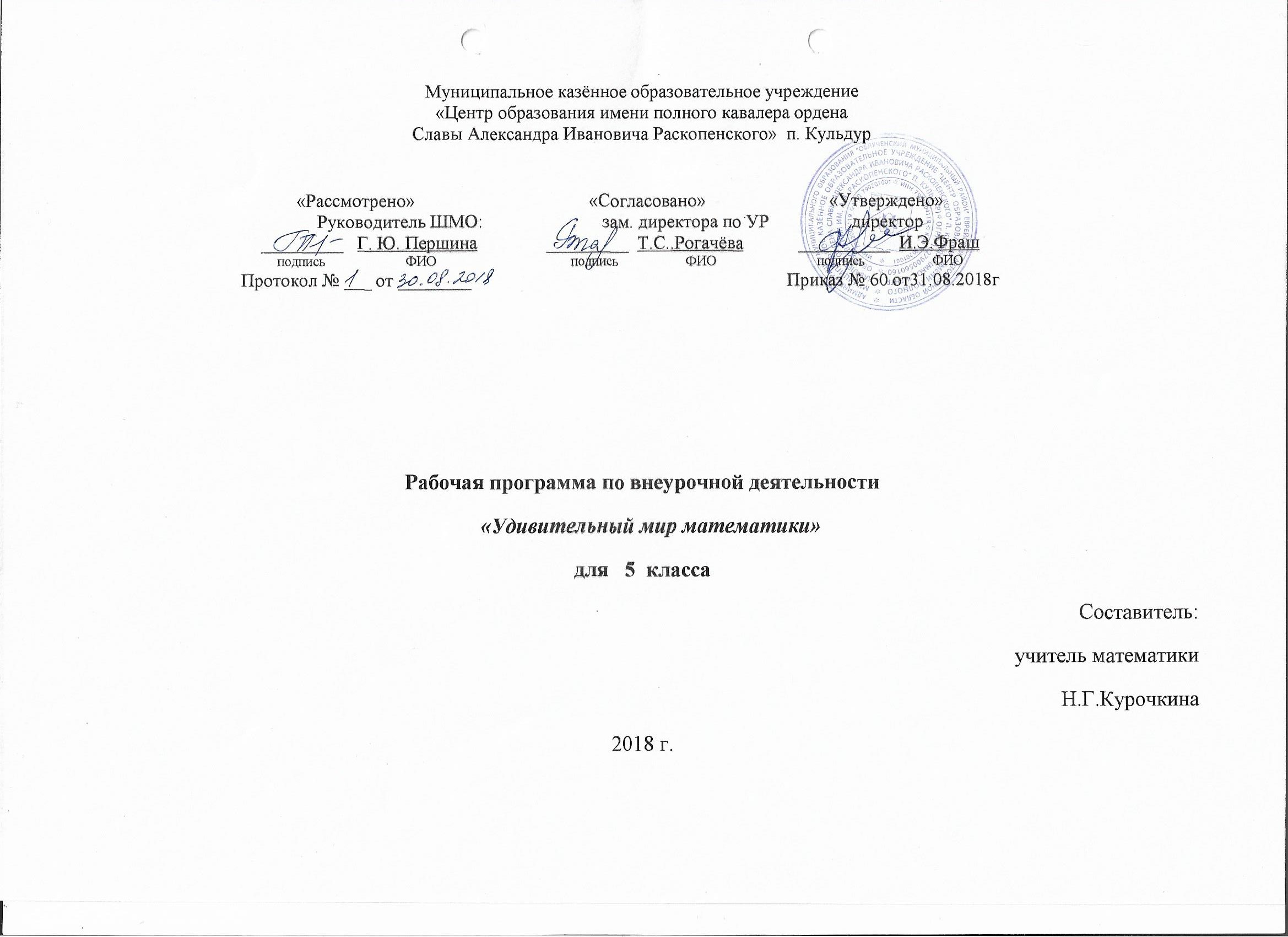                                                            1.Пояснительная запискаНаправление курса внеурочной деятельности:  общеинтеллектуальное
Цель программы: формирование образованной и инициативной личности, владеющей системой математических знаний и умений.Задачи программы:   Обучающие: обеспечить прочное и сознательное овладение системой математических знаний и умений, необходимых для применения в практической деятельности, для изучения смежных дисциплин;обеспечить интеллектуальное развитие, сформировать качества мышления, характерные для математической деятельности и необходимые для полноценной жизни в обществе;последовательное приобщение учащихся к справочной, энциклопедической литературе и развитие навыков самостоятельной работы с ней.Развивающие: развитие внимания, памяти, образного и логического мышления, пространственного воображения; выявить и развить математические и творческие способности;развитие мелкой моторики рук и глазомера.Воспитательные: воспитание интереса к математике;расширение коммуникативных способностей детей;формирование культуры труда и совершенствование трудовых навыков.Нормативно-правовая и документальная основа разработана в соответствии с Положением о внеурочной деятельности учащихся в МКОУ «Центр образования им. полного кавалера Ордена Славы А.И.Раскопенского» п.Кульдур.Личностные и метапредметные результаты освоения курса.Личностные результаты изучения программы:- развитие любознательности, сообразительности при выполнении  разнообразных заданий проблемного и эвристического характера;- развитие внимательности, настойчивости, целеустремленности, умения преодолевать трудности;- воспитание чувства справедливости, ответственности;- развитие самостоятельности суждений, независимости и нестандартности мышления.Метапредметные результаты изучения программыПознавательные УУД: уметь выдвигать гипотезы, осуществлять их проверку, выбирать наиболее эффективные способы решения задач  в зависимости от конкретных условий;Уметь пользоваться специальными справочниками,  энциклопедиями для поиска учебной информации об объектах, делать анализ объектов и их синтез,  выбор основания и критериев для сравнения, классификации объектов  Регулятивные УУД:принимать и сохранять учебную цель и задачу, планировать её реализацию; контролировать и оценивать свои действия,  вносить соответствующие коррективы в их выполнение Коммуникативные УУДпланировать и координировать совместную деятельность с учителем и сверстниками; выражать (с достаточной полнотой и точностью) свои мысли в соответствии с задачами и условиями коммуникации.2.Содержание курса.Содержание программы отвечает требованию к организации внеурочной деятельности: соответствует курсу «Математика», не требует от учащихся дополнительных математических знаний. Тематика задач и заданий отражает реальные познавательные интересы детей, содержит полезную и любопытную информацию, интересные математические факты, способные дать простор воображению. Описание разделов курсаРаздел 1. «Удивительный мир чисел» История развития математики. Из истории чисел и цифр. Волшебные превращения цифр. Интересные приёмы устного счёта. Виды цифр. Римская нумерация. Римские цифры от 1 до 100. Единицы времени: секунда, час, минута, сутки, месяц, год, век. Работа с лентой времени, с книгой (определить номер главы), с этикетками изделий (определить размер изделия).Ребус. Правила разгадывание ребусов: прибавление при чтении предлогов «от», «из», способ сложения букв, способ вычитания букв, нотные знаки. Что такое математический ребус. Решение математических ребусов.Монеты в 1р., 2р., 5р., 10р., 1к., 5к.,10к. Купюры в 10р., 50р, 100р, 1000р. Размен монет и купюр. Покупка товара. Раздел 2. «Мир занимательных задач» 	Ориентировка в тексте задачи, выделение условия и вопроса, данных и искомых чисел (величин). Задачи с некорректными данными, с  избыточным составом условия, нереальными данными. Составление аналогичных задач и заданий. Задачи на оперирование понятиями  «все», «некоторые», «отдельные». Задачи на установления сходства и соответствия. Задачи на установление временных, пространственных и  функциональных отношений. Задачи на комбинированные действия. Задачи на активный перебор вариантов отношений. Выбор наиболее эффективных способов решения. Что такое олимпиада. Решение олимпиадных задач.Использование знаково-символических средств, для моделирования ситуаций, описанных в задачах. Выбор наиболее эффективных способов  решения.Раздел 3. «Мир из геометрических фигур» Что такое геометрия. История развития геометрии. Взаимное расположение предметов в пространстве.Решение задач, формирующих геометрическую наблюдательность. Конкур рисунков по творческому заданию. Чертёжный угольник.Практическое применение чертёжного угольника. Загадки о геометрических инструментах. Замкнутый и незамкнутые линии в созвездиях Игра «Оцени величины предметов на глаз». Площадь прямоугольника. Площадь квадрата. Латинский алфавит.Занимательные задания с геометрическими фигурами. Игра «Танграм». Изготовление игры «Танграм». Составление картинки с заданным разбиением на части; с частично заданным разбиением на части; без заданного разбиения. Просмотр презентации «Танграм». Комбинация фигур в окружающем нас мире. Составление фигур из определенного количества палочек. Геометрический орнамент. Задачи на разрезание и складывание фигур. Геометрические головоломки. Замечательные кривые. Геометрия клеточной бумагиФормы и виды организации внеурочной деятельности.  Формы организации занятий:коллективная;групповая работа;парная работа;индивидуальная.Методы:словесный;наглядный;практический.Формы занятий:беседы, викторины;игры (с ролевым акцентом, с деловым акцентом, социально моделирующие);коллективные творческие дела;выставки, конкурсы.Виды деятельности:игровая;познавательная.3.Календарно-тематическое планирование№ разделаРазделыКол-вочасов1 Раздел 1. Удивительный мир чисел82Раздел 2. Мир занимательных задач143Раздел 3. Мир из геометрических фигур13Всего35№ Тема занятияКол-во часовДатаРаздел 1. Удивительный мир чисел ( 9 часов)Раздел 1. Удивительный мир чисел ( 9 часов)Раздел 1. Удивительный мир чисел ( 9 часов)Раздел 1. Удивительный мир чисел ( 9 часов)1Вводное занятие. Путешествие в страну «Арифметика» Инструктаж по ТБ.12Римские цифры13Римские цифры14Ребусы. Правила разгадывания ребусов15Ребусы. Решение математических ребусов16Монеты купюры. Размен монет и купюр.17Покупка товара.  Социально моделирующая игра «Я - покупатель».18Обобщение раздела «Удивительный мир чисел» (Проект. Стенгазета «Удивительный мир чисел»)1Раздел 2. Мир занимательных задач (14 часов)Раздел 2. Мир занимательных задач (14 часов)Раздел 2. Мир занимательных задач (14 часов)Раздел 2. Мир занимательных задач (14 часов)9Весёлые задачи. Задачи «Загадай число»  и «Отгадай число»110Эвристические задачи. Задачи на оперирование понятиями «все», «некоторые», «отдельно».111Эвристические задачи. Задачи на установление отношений112Логические задачи113Логические задачи114Занимательные задачи разных типов115Занимательные задачи разных типов116Занимательные задачи разных типов117Олимпиадные задачи118Олимпиадные задачи119Олимпиадные задачи. 120Олимпиадные задачи. 121Проект. Стенгазета «Удивительный мир задач»122Проект. Стенгазета «Удивительный мир задач»1Раздел 3.Мир из геометрических фигур. 13 ч.Раздел 3.Мир из геометрических фигур. 13 ч.Раздел 3.Мир из геометрических фигур. 13 ч.Раздел 3.Мир из геометрических фигур. 13 ч.23Путешествие в страну «Геометрия». Игра «Одним росчерком». 124Чертежные инструменты. Кроссворды и загадки о геометрических инструментах.125Геометрические фигуры: Окружность. Круг. Шар126Геометрические фигуры: Окружность. Круг. ШарИгра «Нарисуй предмет из геометрических фигур»127Танграмм. Дидактическая игра «Кто соберет быстрее».128Комбинация фигур в окружающем нас мире. 129Составление фигур из определенного количества палочек130Геометрический орнамент. 131Задачи на разрезание и складывание фигур. Разделение фигуры на равные части132Геометрические головоломки133Замечательные кривые. 134Геометрия клеточной бумаги135 Проект «Фигуры и тела из бумаги»1